　　　　　　自己健康管理表※発熱(37.5度以上)や咳などの風邪症状が4日以上(基礎疾患をお持ちの方等は、2日以上)続く場合、または強いだるさや息苦しさがある場合は、下記「帰国者・接触者相談センター」に電話で相談の上、指示に従ってください。　●北九州市在住の方　　： 093-522-8745（24時間対応）　●北九州市以外在住の方：下記ＵＲＬをご参照ください。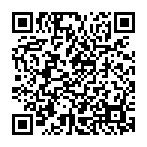 福岡県庁ホームページhttp://www.pref.fukuoka.lg.jp/contents/bukan.html≪提出先≫保健センター　戸畑 093-884-3065　hok-hoken@jimu.kyutech.ac.jp　　　　　　　　　　　　　　　　　　　　　　　　　飯塚 0948-29-7513　hok-jhohoken@jimu.kyutech.ac.jp　　　　　　　　　　　　　　　　　　　　　　　　　若松 093-695-6017　hok-sehoken@jimu.kyutech.ac.jp学医確認欄氏名　　：所属：所属：※学生のみ記入学生番号：年齢：　　　歳連絡先：日付日付　 月 　日(　)　 月 　日(　)　 月 　日(　)　 月 　日(　)　 月 　日(　)体温朝(　　　)℃(　　　)℃(　　　)℃(　　　)℃(　　　)℃体温夜(　　　)℃(　　　)℃(　　　)℃(　　　)℃(　　　)℃症状咳あり なしあり なしあり なしあり なしあり なし症状喉の痛みあり なしあり なしあり なしあり なしあり なし症状強いだるさあり なしあり なしあり なしあり なしあり なし症状息苦しさあり なしあり なしあり なしあり なしあり なし症状その他日付日付　 月 　日(　)　 月 　日(　)　 月 　日(　)　 月 　日(　)　 月 　日(　)体温朝(　　　)℃(　　　)℃(　　　)℃(　　　)℃(　　　)℃体温夜(　　　)℃(　　　)℃(　　　)℃(　　　)℃(　　　)℃症状咳あり なしあり なしあり なしあり なしあり なし症状喉の痛みあり なしあり なしあり なしあり なしあり なし症状強いだるさあり なしあり なしあり なしあり なしあり なし症状息苦しさあり なしあり なしあり なしあり なしあり なし症状その他日付日付　 月 　日(　)　 月 　日(　)　 月 　日(　)　 月 　日(　)　 月 　日(　)体温朝(　　　)℃(　　　)℃(　　　)℃(　　　)℃(　　　)℃体温夜(　　　)℃(　　　)℃(　　　)℃(　　　)℃(　　　)℃症状咳あり なしあり なしあり なしあり なしあり なし症状喉の痛みあり なしあり なしあり なしあり なしあり なし症状強いだるさあり なしあり なしあり なしあり なしあり なし症状息苦しさあり なしあり なしあり なしあり なしあり なし症状その他